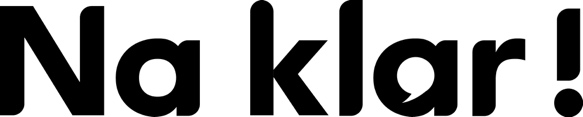 Antwoorden Flotte Frage bovenbouw, week 3, 2019Ehrenmann und Ehrenfrau1. Een „Ehrenmann“ is iemand die iets goeds of bijzonders voor een ander doet.2. Een vriend, die de ander iets leent of iemand die een dier van het spoor redt.3. Persönliche Antwort.4. Persönliche Antwort.5. Omdat het een goed teken in de huidige tijd is. Iedereen die een goede daad verricht mag zichzelf een „Ehrenmann“ of „Ehrenfrau“ noemen.6. Persönliche Antwort.